	Женева, 25 января 2013 годаУважаемая госпожа,
уважаемый господин,1	В Циркуляре 317 БСЭ от 24 октября 2012 года вышеупомянутая Рекомендация была представлена для аннулирования по просьбе 32 Государств-Членов и 29 Членов Сектора, участвовавших в собрании 5-й Исследовательской комиссии (Женева, 11−19 апреля 2012 г.), и в соответствии с п. 8.2 Рекомендации МСЭ-Т А.8 (2008 г.).2	Условия, необходимые для аннулирования данной Рекомендации, были выполнены 25 января 2013 года.В консультации по этому вопросу ни администрации Государств-Членов, ни Члены Сектора участия не приняли, и возражений в отношении такого аннулирования получено не было. Таким образом, Рекомендация МСЭ-Т K.25 "Защита волоконно-оптических кабелей" аннулируется.С уважением,Малколм Джонсон
Директор Бюро
стандартизации электросвязиБюро стандартизации 
электросвязи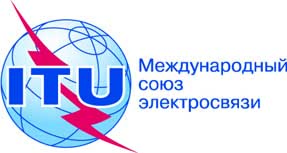 Осн.:Циркуляр 7 БСЭ
COM 5/CB–	Администрациям Государств – Членов Союза–	Членам Сектора МСЭ-ТТел.:
Факс:
Эл. почта:+41 22 730 6301
+41 22 730 5853
tsbsg5@itu.intКопии:–	Ассоциированным членам МСЭ-Т–	Академическим организациям − Членам МСЭ-Т–	Председателю и заместителям Председателя 5-й Исследовательской комиссии–	Директору Бюро развития электросвязи–	Директору Бюро радиосвязиПредмет:Аннулирование Рекомендации МСЭ-Т K.25